Сведения о пустующем доме, расположенном на территории Зябковского сельсоветаВ соответствии с Указом Президента Республики Беларусь от 4 сентября . № 357 «О пустующих и ветхих домах» Глубокский районный исполнительный комитет указывает на необходимость представления заинтересованными лицами, имеющими право владения и пользования имуществом, расположенным по адресу: Витебская область, Глубокский район, Залесский сельсовет, д. Бушики, ул. Центральная, д. 39, (далее – жилой дом № 39) письменного уведомления о намерении использовать указанный жилой дом для проживания. На основании заключения комиссии по обследованию состояния жилых домов, расположенных в сельской местности Глубокского района, жилой дом № 39, может быть признан пустующим и включен в реестр пустующих домов, находящихся в сельской местности. В случае, если в течение месяца со дня опубликования данного извещения не будет предоставлено письменное уведомление о намерении использовать указанный жилой дом для проживания либо приняты меры по восстановлению, поддержанию в надлежащем виде жилого дома и использованию по назначению, Глубокским районный исполнительным комитетом будет принято решение о включении жилого дома № 39 в реестр пустующих домов, находящихся в сельской местности.Контактные данные ответственного должностного лица: главный специалист отдела архитектуры и строительства, жилищно-коммунального хозяйства Масловская Лариса Эдуардовна, кабинет № 18, телефон/факс 2 22 56.Адрес электронной почты: otdeljkx.rik@mail.ruПочтовый адрес и адрес местонахождения: . Глубокое, ул. Ленина, д. 42, кабинет № 18.Сведения о жилом доме:	ЗАКЛЮЧЕН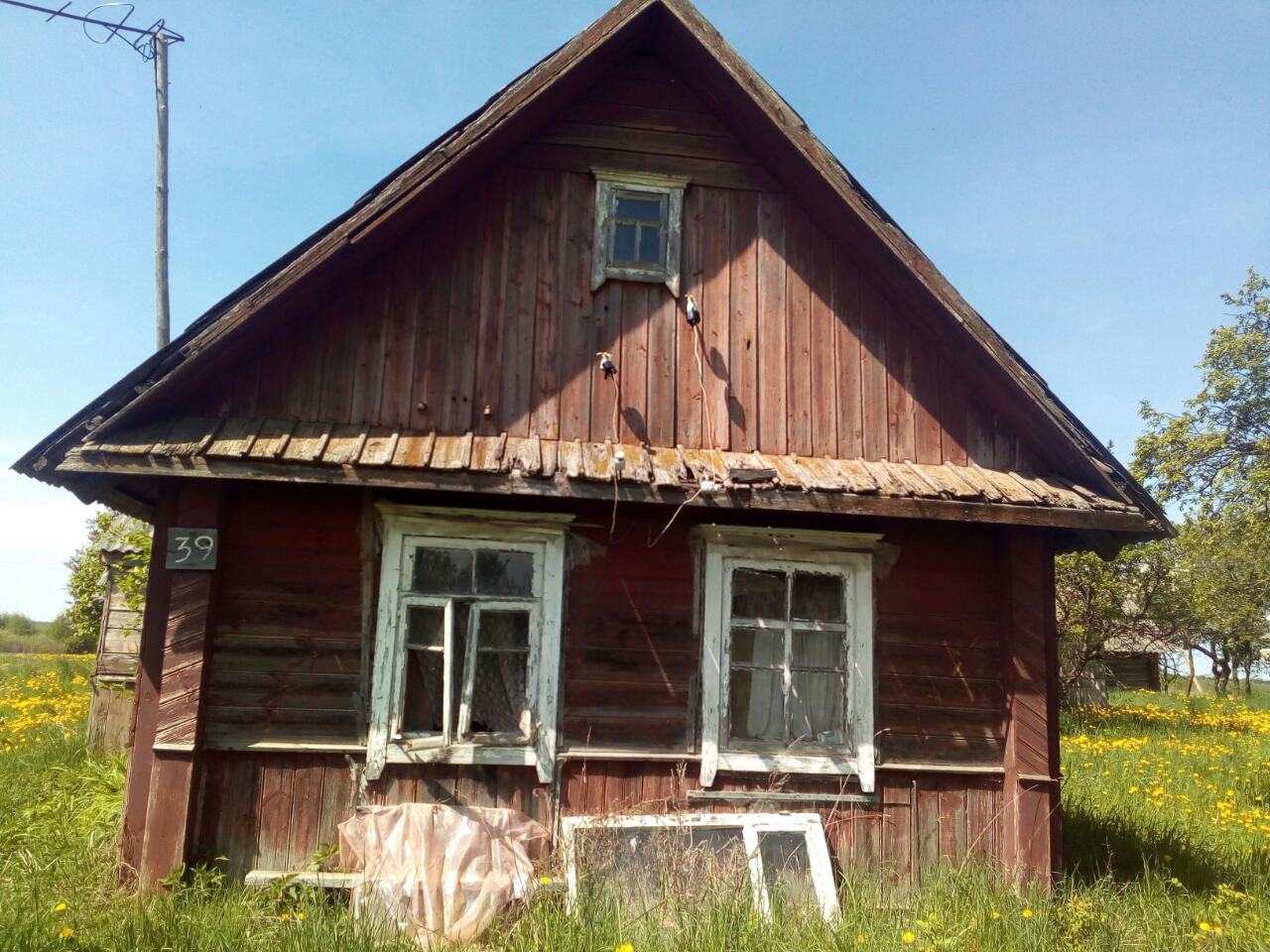 Местонахождения жилого домаВитебская область, Глубокский район, Залесский сельсовет, д. Бушики, ул. Центральная, д. 39 Перечень лиц,  которым этот дом принадлежит на праве собственности, в том числе наследниках, принявших наследство, но не оформивших права на жилой дом в установленном законодательством порядке, хозяйственного ведения или оперативного управления, иных лицах, имеющих право владения и пользования этим домом (при наличии сведений о них)Зубко Елизавета Тимофеевна (умерла),Срок непроживания в жилом доме собственника, иных лиц, имеющих право владения и пользования этим домом (при наличии сведений о них)Более 3-х лет.Уведомления о намерении использовать жилой дом для проживания в сельский исполнительный комитет от собственника и  иных лиц, имеющих право владения и пользования этим домом, не поступали. Уплате налога на недвижимость, земельного налога, внесении платы за жилищно-коммунальные услуги, возмещении расходов на электроэнергию, выполнении требований законодательства об обязательном страховании строений, принадлежащих гражданамОплата по налогу на недвижимость, земельному налогу, возмещение расходов на электроэнергию, выполнение требований законодательства об обязательном страховании строений, принадлежащих гражданам, внесение платы за жилищно-коммунальные услуги  не производились.Основание:         письмо ИМНС РБ по Глубокскому району от 14.05.2019 № 5-18/01928;       письмо Глубокского отделения филиала «Энергосбыт» РУП «Витебскэнерго» от 02.05.2019 № 37/2897;        письмо представительства Белгосстраха по Глубокскому району Белорусского республиканского унитарного предприятия «Белгосстрах» от 03.05.2019 № 01-09/1478;        письмо группы по расчетно-паспортному обслуживанию г. Глубокое КПУП «Витебский областной расчетно-справочный центр» от 11.05.2019 № 10-24/229. Размер жилого дома,  площадь жилого дома (при наличии сведений)9,58 м х 4,65 мОбщая площадь по СНиП – 43,5 кв.м,Общая площадь – 34,6 кв.м,Жилая площадь – 28,3 кв.м.Дата ввода в эксплуатацию жилого дома (при наличии таких сведений)1958Материал стенБревенчатый, облицован доской обшивкиЭтажность ОдноэтажныйПодземная этажность (при ее наличии)нетСоставные части и принадлежности пустующего дома, в том числе хозяйственные и иные постройки, степень их износа Фундамент бутовый имеет трещины, выпучивание камней, местами ниже уровня земли. Стены деревянные, облицованы доской обшивки   – поражены гнилью, имеются трещины, следы атмосферного воздействия. Деревянные конструкции крыши поражены гнилью.  Кровля асбестоцементные листы – ослаблено крепление отдельных листов, имеются сколы и трещины. Оконные блоки – деревянные,  остекление частично отсутствует. Дом отключен от электроснабжения.Состояние жилого дома, информация о том, является ли это следствием чрезвычайных ситуаций природного и техногенного характера, боевых действий и актов терроризма.Состояние жилого дома неудовлетворительное.Состояние жилого дома не является следствием  чрезвычайных ситуаций природного и техногенного характера, боевых действий и актов терроризма.Сведения о земельном участке (площадь, вид права, на котором он предоставлен, наличие ограничений (обременений) на него (при наличии таких сведений).В едином государственном регистре не содержится сведений  о земельном участке.